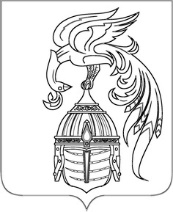 ИВАНОВСКАЯ ОБЛАСТЬАДМИНИСТРАЦИЯ ЮЖСКОГО МУНИЦИПАЛЬНОГО РАЙОНАПОСТАНОВЛЕНИЕот ______________ № _______ - пг. ЮжаОб утверждении Положения о комиссии по установлению фактов проживания граждан в жилых помещениях, находящихся в зоне чрезвычайной ситуации, нарушения условий их жизнедеятельности и утраты ими (полностью или частично) имущества первой необходимости в результате чрезвычайной ситуации В соответствии с Федеральным законом от 21.12.1994 № 68-ФЗ «О защите населения и территорий от чрезвычайных ситуаций природного и техногенного характера», приказом МЧС России от 10.12.2021 № 858 «Об утверждении порядка подготовки и представления высшими исполнительными органами государственной власти субъектов Российской Федерации документов в МЧС России для обоснования предельного объема запрашиваемых бюджетных ассигнований из резервного фонда Правительства Российской Федерации», постановлением Правительства Ивановской области от 29.06.2022 № 300-п "Об утверждении порядка предоставления единовременных денежных выплат гражданам в случаях возникновения чрезвычайных ситуаций природного и техногенного характера на территории Ивановской области и о внесении изменений в постановления Правительства Ивановской области от 27.06.2008 № 170-п «Об утверждении перечня государственных услуг (работ), предоставляемых (выполняемых) исполнительными органами государственной власти Ивановской области и подведомственными им учреждениями» и от 17.10.2012 № 403-п «Об утверждении положения о Департаменте социальной защиты населения Ивановской области", Администрация Южского муниципального района  п о с т а н о в л я е т:1. Утвердить Положение о комиссии по установлению фактов проживания граждан в жилых помещениях, находящихся в зоне чрезвычайной ситуации, нарушения условий их жизнедеятельности и утраты ими (полностью или частично) имущества первой необходимости в результате чрезвычайной ситуации (далее - Положение) (Приложение 1).  2. Опубликовать настоящее постановление в официальном издании «Правовой Вестник Южского муниципального района» и разместить на официальном сайте Южского муниципального района в информационно-телекоммуникационной сети «Интернет».3. Контроль за выполнением настоящего постановления возложить на Первого заместителя главы администрации Южского муниципального района Лелюхину С.В.Глава Южского муниципального района                                 В.И. ОврашкоПриложение 1 к постановлению Администрации Южского муниципального районаот ______________ № ______-пП О Л О Ж Е Н И Ео комиссии по установлению фактов проживания граждан в жилых помещениях, находящихся в зоне чрезвычайной ситуации, нарушения условий их жизнедеятельности и утраты ими (полностью или частично) имущества первой необходимости в результате чрезвычайной ситуации1. Общие положения1.1. Комиссия по установлению фактов  проживания граждан в жилых помещениях, находящихся в зоне чрезвычайной ситуации, нарушения условий их жизнедеятельности и утраты ими (полностью или частично) имущества первой необходимости в результате чрезвычайной на территории Южского муниципального района Ивановской области 
(далее – Комиссия) является совещательным органом, созданным в целях осуществления полномочий, определенных Федеральным законом от 21.12.1994 № 68-ФЗ «О защите населения и территорий от чрезвычайных ситуаций природного и техногенного характера» при возникновении чрезвычайной ситуации на территории Южского муниципального района Ивановской области.1.2. Комиссия в своей деятельности руководствуется Конституцией Российской Федерации, федеральными законами и иными нормативными правовыми актами Российской Федерации, Ивановской области, администрации Южского муниципального района, Методическими рекомендациями по порядку подготовки списков граждан, нуждающихся в получении единовременной материальной помощи, финансовой помощи в связи с утратой ими имущества первой необходимости, единовременного пособия в связи с гибелью (смертью) члена семьи (включая пособие на погребение погибшего (умершего) члена семьи) и единовременного пособия в связи с получением вреда здоровью при ликвидации последствий чрезвычайных ситуаций природного и техногенного характера, утвержденными МЧС России 03.03.2022 № 2-4-71-7-11 и настоящим Положением.1.3. Состав Комиссии (не менее трех человек) утверждается правовым актом Администрации Южского муниципального района.1.4. Исполнение обязанностей секретаря Комиссии возлагается на члена Комиссии по решению председателя комиссии.2. Функции Комиссии2.1. Основными функциями Комиссии являются: - установление факта проживания граждан Российской Федерации, иностранных граждан и лиц без гражданства (далее – граждане) в жилых помещениях, которые попали в зону чрезвычайной ситуации на территории Южского муниципального района, при введении режима чрезвычайной ситуации;- установление факта нарушения условий их жизнедеятельности в результате чрезвычайной ситуации;- установление факта утраты гражданами имущества первой необходимости в результате чрезвычайной ситуации.2.2. Факт проживания граждан от 14 лет и старше в жилых помещениях, которые попали в зону чрезвычайной ситуации, при введении режима чрезвычайной ситуации устанавливается решением Комиссии на основании следующих критериев:- гражданин зарегистрирован по месту жительства в жилом помещении, которое попало в зону чрезвычайной ситуации, при введении режима чрезвычайной ситуации;- гражданин зарегистрирован по месту пребывания в жилом помещении, которое попало в зону чрезвычайной ситуации, при введении режима чрезвычайной ситуации;- имеется договор аренды жилого помещения, которое попало в зону чрезвычайной ситуации;- имеется договор социального найма жилого помещения, которое попало в зону чрезвычайной ситуации;- имеется выписка из похозяйственной книги, справка о составе семьи;- имеются справки с места работы или учебы, справки медицинских организаций;- имеются документы, подтверждающие оказание медицинских, образовательных, социальных услуг;- имеется информационная справка МВД РФ о проживании по указанному адресу;- имеется судебное решение об установлении факта проживания гражданина в жилом помещении, которое попало в зону чрезвычайной ситуации.2.3. Факт проживания детей в возрасте до 14 лет в жилых помещениях, находящихся в зоне чрезвычайной ситуации, устанавливается решением Комиссии, если установлен факт проживания в жилом помещении, находящемся в зоне чрезвычайной ситуации, хотя бы одного из родителей, с которым проживает ребенок.2.4. Критерии принятия решения по установлению факта нарушения условий жизнедеятельности:- невозможность проживания граждан в жилых помещениях;- невозможность осуществления транспортного сообщения между территорией проживания граждан и иными территориями, где условия жизнедеятельности не были нарушены;- нарушение санитарно-эпидемиологического благополучия граждан.2.5. Факт нарушения условий жизнедеятельности при чрезвычайной ситуации устанавливается по состоянию хотя бы одного из показателей указанных критериев, характеризующему невозможность проживания граждан в жилых помещениях.2.6. Критерий невозможности проживания граждан в жилых помещениях оценивается по следующим показателям состояния жилого помещения, характеризующим возможность или невозможность проживания в нем:- состояние здания (помещения);- состояние теплоснабжения здания (помещения);- состояние водоснабжения здания (помещения);- состояние электроснабжения здания (помещения).2.6.1. Состояние здания (помещения) определяется визуально. Невозможность проживания гражданина в жилых помещениях констатируется, если в результате чрезвычайной ситуации поврежден или частично разрушен хотя бы один из следующих конструктивных элементов здания: фундамент, стены, перегородки, перекрытия, полы, крыша, окна и двери, отделочные работы, печное отопление, электроосвещение.2.6.2. Состояние теплоснабжения здания (помещения) определяется инструментально. Невозможность проживания гражданина в жилых помещениях констатируется, если в результате чрезвычайной ситуации более суток прекращено теплоснабжение жилого здания (помещения), осуществляемое до чрезвычайной ситуации.2.6.3. Состояние водоснабжения здания (помещения) определяется визуально. Невозможность проживания гражданина в жилых помещениях констатируется, если в результате чрезвычайной ситуации более суток прекращено водоснабжение жилого здания (помещения), осуществляемое до чрезвычайной ситуации.2.6.4. Состояние электроснабжения здания (помещения) определяется инструментально. Невозможность проживания гражданина в жилых помещениях констатируется, если в результате чрезвычайной ситуации более суток прекращено электроснабжение жилого здания (помещения), осуществляемое до чрезвычайной ситуации.2.7. Критерий невозможности осуществления транспортного сообщения между территорией проживания граждан и иными территориями, где условия жизнедеятельности не были нарушены, оценивается путем:- определения наличия и состава общественного транспорта в районе проживания гражданина;- определения возможности функционирования общественного транспорта от ближайшего к гражданину остановочного пункта.Невозможность осуществления транспортного сообщения констатируется при наличии абсолютной невозможности функционирования общественного транспорта между территорией проживания граждан и иными территориями, где условия жизнедеятельности не были нарушены.2.8. Критерий нарушения санитарно-эпидемиологического благополучия граждан оценивается инструментально. Нарушение санитарно-эпидемиологического благополучия гражданина констатируется, если в районе его проживания в результате чрезвычайной ситуации произошло загрязнение атмосферного воздуха, воды, почвы загрязняющими веществами, превышающее предельно допустимые концентрации.2.9. Критерии принятия решения по установлению факта утраты ими имущества в результате чрезвычайной ситуации.2.9.1. Под имуществом первой необходимости понимается минимальный набор непродовольственных товаров общесемейного пользования, необходимых для сохранения здоровья человека и обеспечения его жизнедеятельности, включающий в себя:- предметы для хранения и приготовления пищи – холодильник, газовая плита (электроплита) и шкаф для посуды;- предметы мебели для приема пищи – стол и стул (табуретка);- предметы мебели для сна – кровать (диван);- предметы средств информирования граждан – телевизор (радио);- предметы средств водоснабжения и отопления (в случае отсутствия централизованного водоснабжения и отопления) – насос для подачи воды, водонагреватель и отопительный котел (переносная печь).2.10. Факт утраты имущества первой необходимости устанавливается решением Комиссии исходя из следующих критериев:- частичная утрата имущества первой необходимости – приведение в результате воздействия поражающих факторов источника чрезвычайной ситуации части находящегося в жилом помещении, попавшем в зону чрезвычайной ситуации, имущества первой необходимости (не менее 3 предметов имущества первой необходимости) в состояние, непригодное для дальнейшего использования;- полная утрата имущества первой необходимости – приведение в результате воздействия поражающих факторов источника чрезвычайной ситуации всего находящегося в жилом помещении, попавшем в зону чрезвычайной ситуации, имущества первой необходимости в состояние, непригодное для дальнейшего использования.2.11. При определении степени утраты имущества первой необходимости учитывается утрата предметов имущества первой необходимости каждой категории однократно.3. Права Комиссии3.1. Комиссия в пределах своей компетенции имеет право:- обращаться к гражданам, подавшим заявление об оказании единовременной материальной помощи и (или) финансовой помощи в связи с утратой им имущества первой необходимости в результате чрезвычайной ситуации или в связи с нарушением условий жизнедеятельности в результате чрезвычайной ситуации, с целью оказания содействия Комиссии в сборе документов и иных сведений о месте их проживания в жилых помещениях, находящихся в зоне чрезвычайной ситуации;- заслушивать на своих заседаниях представителей администраций района, городского и сельских поселений, организаций и учреждений, граждан, подавших заявление об оказании единовременной материальной помощи и (или) финансовой помощи в связи с утратой им имущества первой необходимости в результате чрезвычайной ситуации или в связи с нарушением условий жизнедеятельности в результате чрезвычайной ситуации по вопросам, относящимся к предмету ведения Комиссии;- привлекать для участия в своей работе представителей администраций района, городского и сельских поселений, организаций и учреждений по согласованию с их руководителями.4. Организация деятельности Комиссии4.1. Заседания Комиссии созываются по мере необходимости.4.1.2. Заседание является правомочным, если на нем присутствует более половины членов Комиссии. В случае отсутствия члена Комиссии на заседании, он имеет право представить свое мнение по рассматриваемым вопросам в письменной форме. 4.1.3. Решения Комиссии принимаются на ее заседаниях открытым голосованием простым большинством голосов присутствующих членов Комиссии. В случае равенства голосов решающим является голос председательствующего.4.1.4. Решение оформляется в виде заключения, которое подписывается председателем или его заместителем, председательствующим на заседании, секретарем Комиссии и всеми членами Комиссии, присутствующими на заседании.4.1.5. Решения Комиссии могут быть обжалованы в порядке, установленном действующим законодательством.4.2. После поступления в Комиссию заявления гражданина об оказании единовременной материальной помощи и (или) финансовой помощи в связи с утратой им имущества первой необходимости в результате чрезвычайной ситуации или в связи с нарушением условий жизнедеятельности в результате чрезвычайной ситуации секретарь Комиссии в течение 3 рабочих дней делает запросы в федеральные и региональные органы исполнительной власти, органы местного самоуправления, должностным лицам, организации и учреждения с целью получения сведений о проживании граждан в жилых помещениях, находящихся в зоне чрезвычайной ситуации, осуществляет организацию работы по подготовке заседания Комиссии.Комиссия на заседании, проводимом не позднее 10 рабочих дней со дня поступления в Комиссию заявления гражданина об оказании единовременной материальной помощи и (или) финансовой помощи в связи с утратой им имущества первой необходимости в результате чрезвычайной ситуации или в связи с нарушением условий жизнедеятельности в результате чрезвычайной ситуации, анализирует полученные сведения и на основе собранных и представленных документов  и материалов готовит заключение об установлении факта проживания в жилом помещении, находящемся в зоне чрезвычайной ситуации, и нарушения условий жизнедеятельности в результате чрезвычайной ситуации, либо заключение об установлении факта проживания в жилом помещении, находящемся в зоне чрезвычайной ситуации, и факта утраты заявителем имущества первой необходимости в результате чрезвычайной ситуации.Приложение 1 к Положениюо комиссии по установлению фактов проживания граждан в жилых помещениях, находящихся в зоне чрезвычайной ситуации, нарушения условий их жизнедеятельности и утраты ими (полностью или частично) имущества первой необходимости в результате чрезвычайной ситуацииУТВЕРЖДАЮГлава Южского муниципального района__________________ /________________/       (подпись)                         (инициалы, фамилия)«____» ____________________20____ г.М.П.З А К Л Ю Ч Е Н И Еоб установлении факта проживания в жилом помещении, находящемся в зоне чрезвычайной ситуации, и факта нарушения условий жизнедеятельности заявителя в результате чрезвычайной ситуации________________________________________________________________        (реквизиты нормативного правового акта об отнесении сложившейся ситуации к чрезвычайной)Комиссия в составе:Председатель комиссии:__________________________________________Члены комиссии:_____________________________________________________________________________________________________________________________________________________________________________________________________________________________________________Провела обследование условий жизнедеятельности заявителя:____________________________________________________________________________________________________(дата)Ф.И.О. (последнее — при наличии) заявителя:________________________ ________________________________________________________________адрес места жительства:___________________________________________________________________________________________________________Факт проживания в жилом помещении ________________________________________________________________________________________________________________________(Ф.И.О. (последнее — при наличии) заявителя)Установлен /не установлен на основании  ____________________________             (нужное подчеркнуть)________________________________________________________________(основания с указанием реквизитов документов)__________________________________________________________________________________________(договор аренды или социального найма жилого помещения, решение суда и др.)Дата начала нарушения условий жизнедеятельности:___________________Характер нарушения условий жизнедеятельности:Факт нарушения условий жизнедеятельности______________________________________________________________________________________________________________(Ф.И.О. (последнее — при наличии) заявителя)в результате чрезвычайной ситуации установлен/не установлен_________                                                      (нужное подчеркнуть)____________________________________________________________________________________________________________________________________________________________________________________Председатель комиссии:_______________________________________________________________(должность, подпись, фамилия, инициалы)Члены комиссии:_______________________________________________________________(должность, подпись, фамилия, инициалы)_______________________________________________________________(должность, подпись, фамилия, инициалы)_______________________________________________________________(должность, подпись, фамилия, инициалы)_______________________________________________________________(должность, подпись, фамилия, инициалы)_______________________________________________________________(должность, подпись, фамилия, инициалы)С заключением комиссии ознакомлен:заявитель_______________________________________________________________(подпись, фамилия, инициалы)Приложение 2 к Положениюо комиссии по установлению фактов проживания граждан в жилых помещениях, находящихся в зоне чрезвычайной ситуации, нарушения условий их жизнедеятельности и утраты ими (полностью или частично) имущества первой необходимости в результате чрезвычайной ситуацииУТВЕРЖДАЮГлава Южского муниципального района__________________ /________________/       (подпись)                         (инициалы, фамилия)«____» ____________________20____ г.М.П.З А К Л Ю Ч Е Н И Еоб установлении факта проживания в жилом помещении, находящемся в зоне чрезвычайной ситуации, и факта утраты заявителем имущества первой необходимости в результате чрезвычайной ситуации________________________________________________________________(реквизиты нормативного правового акта об отнесении сложившейся ситуации к чрезвычайной)Комиссия в составе:Председатель комиссии:___________________________________________Члены комиссии:____________________________________________________________________________________________________________________________________________________________________________________________________Провела обследование утраченного имущества первой необходимости.___________________(дата)Адрес места жительства:_______________________________________________________________Ф.И.О. (последнее — при наличии) заявителя:_______________________________________________________________Факт проживания в жилом помещении______________________________________________________________________________________________________________________________________________________________________________________________________________________________(фамилия, имя, отчество (последнее — при наличии) заявителя)установлен/не установлен на основании_____________________________(нужное подчеркнуть)________________________________________________________________________________________________________________________________________________________________________________________________(основания с указанием реквизитов документов (договор аренды или социального найма жилого помещения, решение суда и др.)Список утраченного имущества первой необходимости:Факт полной/частичной утраты имущества первой необходимости_______(нужное подчеркнуть)________________________________________________________________(фамилия, имя, отчество (последнее — при наличии) заявителя)________________________________________________________________(фамилия, имя, отчество (последнее — при наличии) представителя заявителя)в результате чрезвычайной ситуации установлен/не установлен __                                                                     (нужное подчеркнуть)_________________________________________________________Председатель комиссии:_______________________________________________________________(должность, подпись, фамилия, инициалы)Члены комиссии:_______________________________________________________________(должность, подпись, фамилия, инициалы)_______________________________________________________________(должность, подпись, фамилия, инициалы)_______________________________________________________________(должность, подпись, фамилия, инициалы)_______________________________________________________________(должность, подпись, фамилия, инициалы)_______________________________________________________________(должность, подпись, фамилия, инициалы)С заключением комиссии ознакомлен:заявитель_______________________________________________________________(должность, подпись, фамилия, инициалы)ЛИСТ СОГЛАСОВАНИЯк проекту правового актаПостановление Администрации Южского муниципального района    «Об утверждении Положения о комиссии по установлению фактов проживания граждан в жилых помещениях, находящихся в зоне чрезвычайной ситуации, нарушения условий их жизнедеятельности и утраты ими (полностью или частично) имущества первой необходимости в результате чрезвычайной ситуации».	Проект постановления (решения) вносит: Отдел по делам ГО и ЧС Администрации Южского муниципального района.	В соответствии с чем вносится проект – в плановом порядке.Проект согласован:Исполнил: С.Б. БолтуховКритерии нарушения условий жизнедеятельностиПоказатели критериев нарушения условий жизнедеятельностиСостояниеневозможность проживания заявителя в жилом помещении (месте проживания):1) здание (жилое помещение):невозможность проживания заявителя в жилом помещении (месте проживания):фундаментповрежден (частично разрушен)/ не поврежден (частично не разрушен)невозможность проживания заявителя в жилом помещении (месте проживания):стеныповреждены (частично разрушены)/ не повреждены (частично не разрушены)невозможность проживания заявителя в жилом помещении (месте проживания):перегородкиповреждены (частично разрушены)/ не повреждены (частично не разрушены)невозможность проживания заявителя в жилом помещении (месте проживания):перекрытияповреждены (частично разрушены)/ не повреждены (частично не разрушены)полыповреждены (частично разрушены)/ не повреждены (частично не разрушены)крышаповреждена (частично разрушена)! не повреждена (частично не разрушена)окна и двериповреждены (частично разрушены)/ не повреждены (частично не разрушены)отделочные работыповреждены (частично разрушены)/ не повреждены (частично не разрушены)печное отоплениеповреждено (частично разрушено)/ не повреждено (частично не разрушено)электроосвещениеповреждено (частично разрушено)/ не повреждено (частично не разрушено)прочиеповреждены (частично разрушены)/ не повреждены (частично не разрушены)2) теплоснабжение здания(жилого помещения)Нарушено/не нарушеноЗ) водоснабжение здания (жилого помещения)Нарушено/не нарушено4) электроснабжение здания (жилого помещения)Нарушено/не нарушеноКритерии нарушения условий жизнедеятельностиПоказатели критериев нарушения условий жизнедеятельностиСостояниеСостояние5) возможность использования лифтавозможно/ невозможновозможно/ невозможноневозможность осуществления транспортного сообщения между территорией проживания заявителя и иными территориями, где условия жизнедеятельности не были нарушены:1) наличие и состав общественного транспорта в районе проживания заявителядоступно/ недоступнодоступно/ недоступноневозможность осуществления транспортного сообщения между территорией проживания заявителя и иными территориями, где условия жизнедеятельности не были нарушены:2) функционирование общественного транспорта от ближайшего к заявителю остановочного пунктавозможно/невозможновозможно/невозможнонарушение санитарно-эпидемиологического благополучия заявителянарушено/ не нарушенонарушено/ не нарушеноИмущество первой необходимостиУтрачено(ДА или НЕТ)ПримечаниеПредметы для хранения и приготовления пищи:холодильникгазовая плита (электроплита)шкаф для посудыПредметы мебели для приема пищи:столстул (табуретка)Предметы мебели для сна:кровать (диван)Предметы средств информирования граждан:телевизор (радио)Предметы средств водоснабжения и отопления (заполняется в случае отсутствия централизованного водоснабжения и отопления):насос для подачи водыводонагревателькотел отопительный (переносная печь)Дата поступленияДата визированияДолжностьФ.И.О.ЗамечанияПодписьПервый заместитель главы администрации Южского муниципального районаЛелюхина С.В.Заместитель Главы администрации -начальник отдела правового обеспечения, муниципальной службы и контроляПискунов Ю.А.Начальник отдела по делам ГО и ЧС Администрации Южского муниципального районаБолтухов С.Б.Начальник отдела общественной и информационной политики Администрации Южского муниципального района Капралов В.Н.